昆明八中2022-2023学年度上学期月考一特色高一物理答案考试时间：90分钟     满分：100分		命题教师：钱世博		审题教师：李霞一、选择题：本大题共15小题，每小题4分。在每小题给出的四个选项中，第1～10题只有一项是符合题目要求，第11～15题有多项符合题目要求。全部选对的得4分，选对但不全的得2分。有选错的得0分。二、实验题：本大题共2小题，共10分。16. 【答案】    D     0.10     0.8317. 【答案】    弹簧测力计、停表     0.864     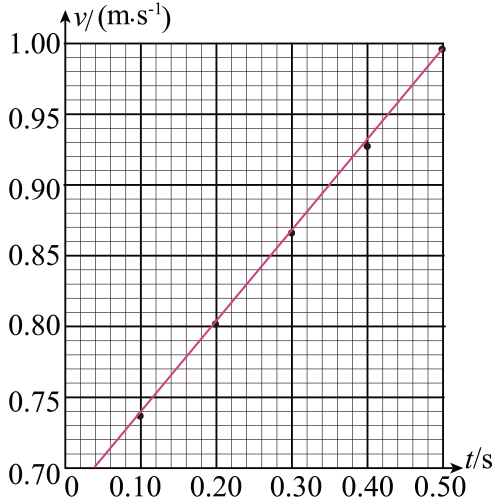 三、计算题：本大题共3小题，共30分。18. 【答案】（1） ，方向向上；（2） ，方向向下；（3） 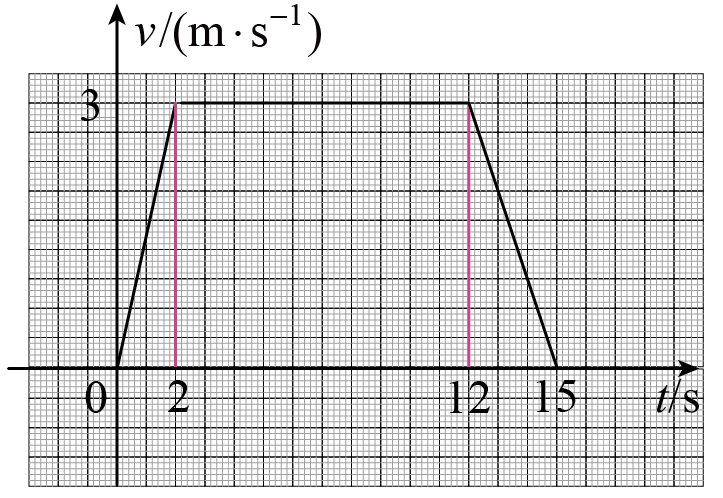 【详解】（1）匀加速上升过程升降机在匀加速上升的加速度大小为，方向向上；（2）匀减速上升过程升降机匀减速上升的加速度大小为，方向向下。（3）如图所示19. 【答案】（1）40 m/s；（2）31 s【详解】（1）设第二个减速阶段航天飞机运动的初速度大小为v1，根据运动学公式有v02-v12=2a1x1，v12=2a2x2，x1＋x2=x联立解得v1=40 m/s（2）由速度与时间的关系可得v0=v1＋a1t1，v1=a2t2，t=t1＋t2联立解得t=31 s20．【答案】（1）匀速直线运动，10m；（2）50m；（3）违章驾驶，详见解析【详解】（1）汽车的初速度为小王在思考时间内，汽车做匀速直线运动，则这段时间里汽车的位移为（2）以汽车速度方向为正方向，匀减速4s末速度，因此汽车刹车时的加速度为负号表示加速度方向与规定的正方向相反。汽车刹车过程的位移为小王看到行人时汽车离斑马线的距离为（3）行人从A点到B点所需时间为则在此过程中汽车先减速1s，后匀速3s，汽车减速过程，由匀变速直线运动规律可得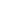 汽车匀速过程则此过程汽车的位移为因此小王违章驾驶。12345678910BDDDAAACCC1112131415BDADACBDAD